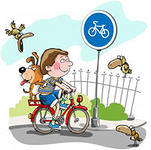 Попросите рассказать, где, по их мнению, можно кататься, а где нельзя, какие правила нужно соблюдать.Целесообразно также организовать обсуждение возможных опасных ситуаций, привлекая личный опыт, случаи из жизни.Необходимо рассмотреть три вида ситуаций:Опасных для самих детей, если они катаются на велосипеде, роликах по проезжей части улицы или двора.Опасных для пешеходов (например, можно наехать, толкнуть, обрызгать пешехода водой из лужи).И, наконец, ситуации, связанные с падением, травмами.В результате беседы дети должнытвёрдо усвоить следующие правила:На велосипеде (роликовых коньках) можно кататься только по тротуару; нельзя выезжать на проезжую часть улицы или двора.Катаясь, дети должны правильно вести себя по отношению к прохожим: вовремя подавать звуковой сигнал, соблюдать меры предосторожности (сбавлять скорость, объезжая маленьких детей, женщин с детьми, пожилых людей).Попросите рассказать, где, по их мнению, можно кататься, а где нельзя, какие правила нужно соблюдать.Целесообразно также организовать обсуждение возможных опасных ситуаций, привлекая личный опыт, случаи из жизни.Необходимо рассмотреть три вида ситуаций:Опасных для самих детей, если они катаются на велосипеде, роликах по проезжей части улицы или двора.Опасных для пешеходов (например, можно наехать, толкнуть, обрызгать пешехода водой из лужи).И, наконец, ситуации, связанные с падением, травмами.В результате беседы дети должнытвёрдо усвоить следующие правила:На велосипеде (роликовых коньках) можно кататься только по тротуару; нельзя выезжать на проезжую часть улицы или двора.Катаясь, дети должны правильно вести себя по отношению к прохожим: вовремя подавать звуковой сигнал, соблюдать меры предосторожности (сбавлять скорость, объезжая маленьких детей, женщин с детьми, пожилых людей).В случае ушиба или травмы при падении с велосипеда, самоката нужно зразу обратиться к кому-либо из взрослых для оказания первой помощи.